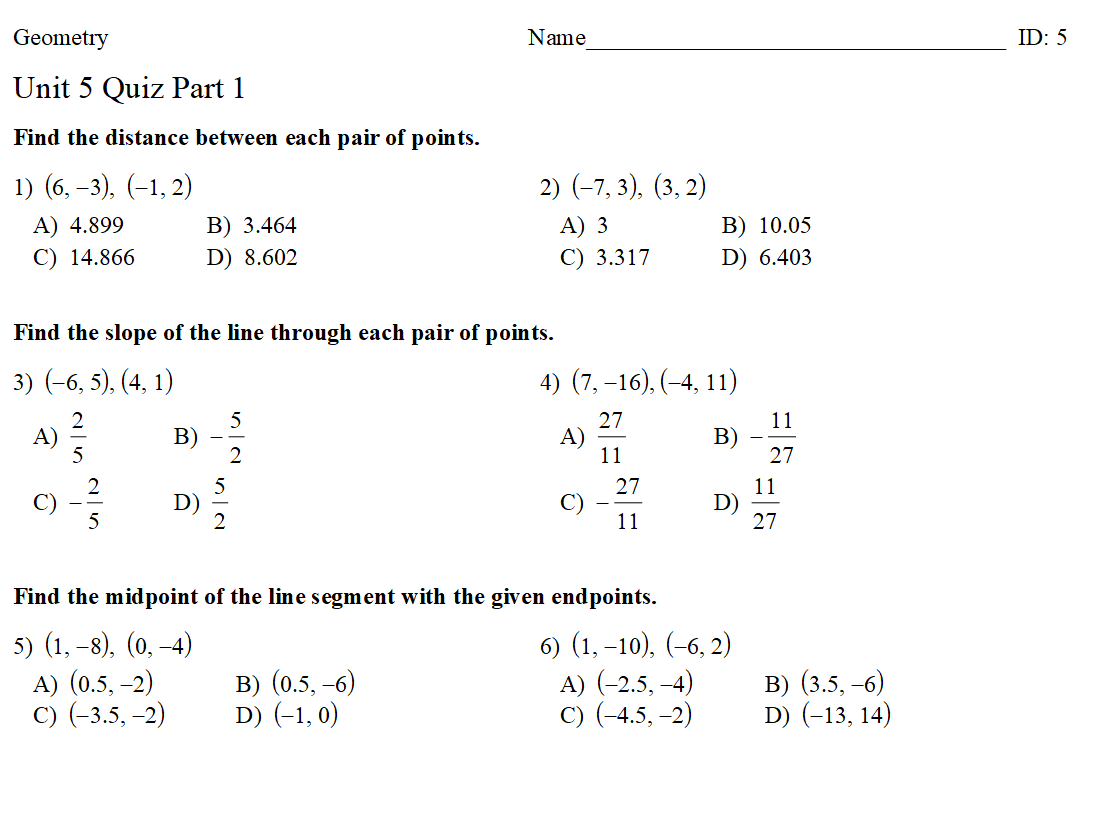 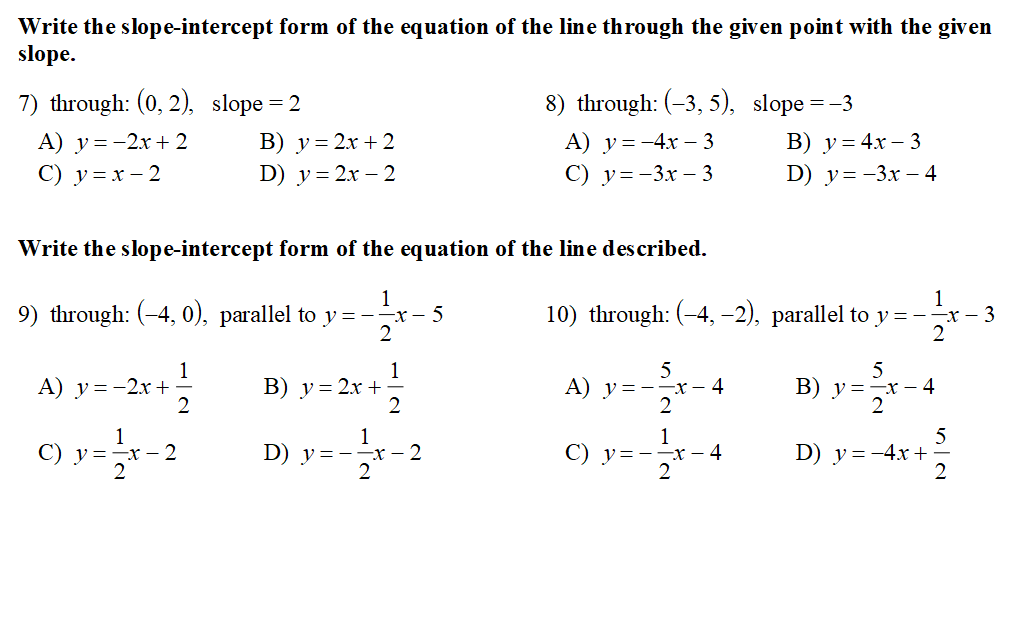 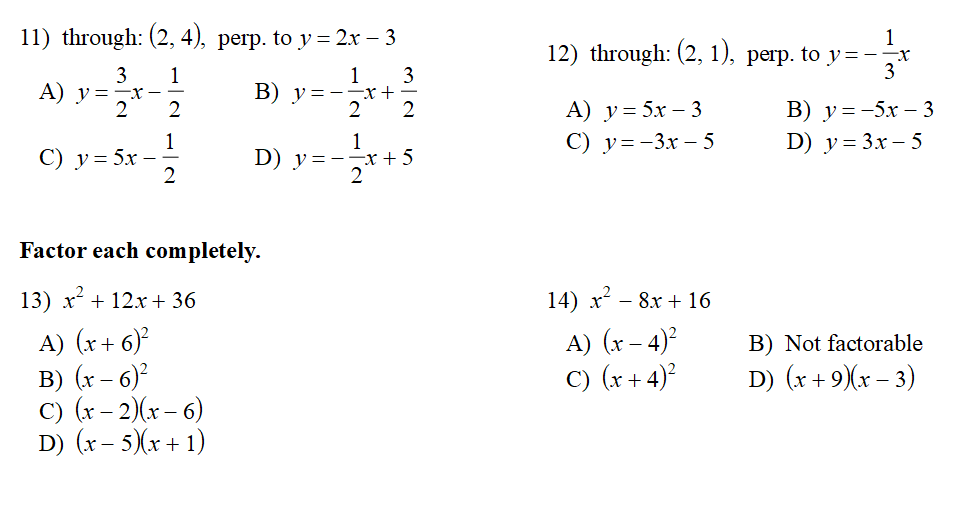 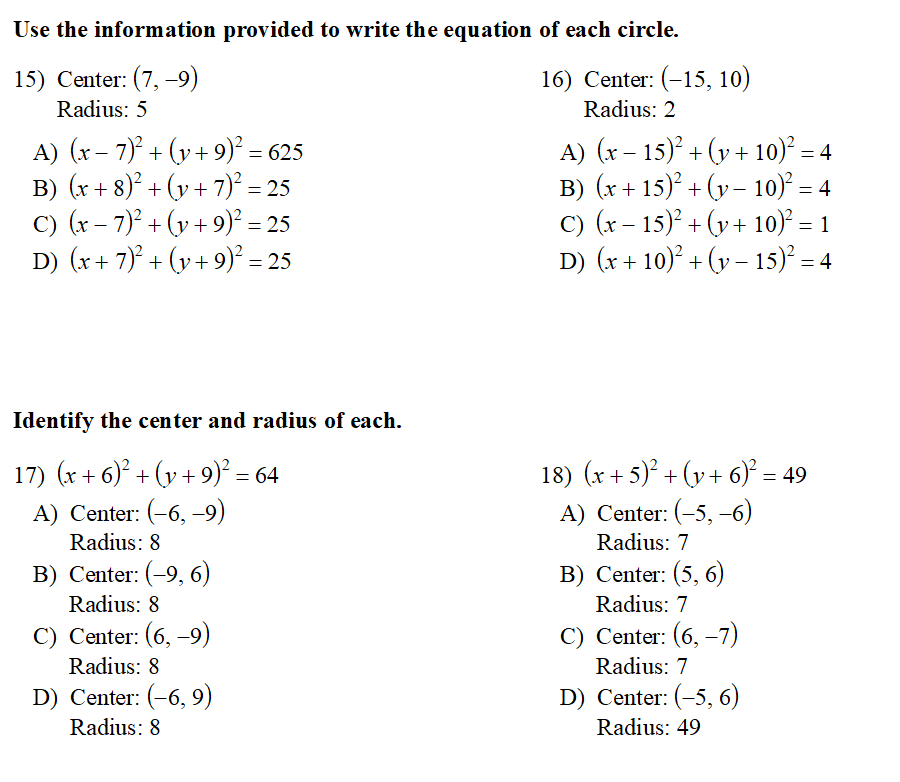 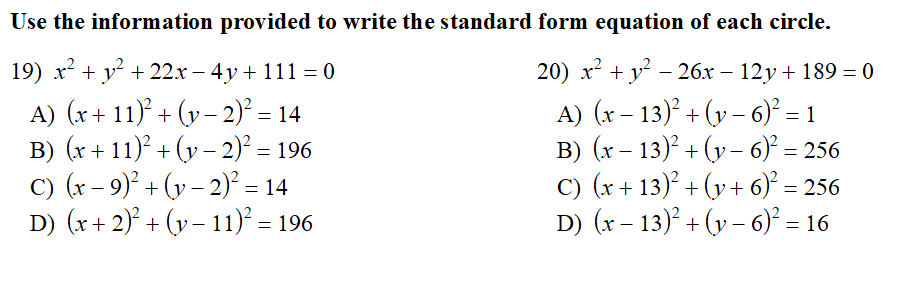 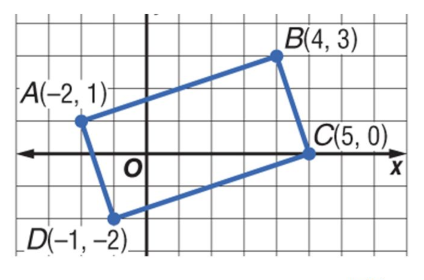 Use the image to answer the following questions.21.  The area of the rectangle is:A.     16				B.    20C.     17				D.    1922.  The perimeter of the rectangle is:				23.  The length of the diagonals is:A.   16				B.   20				A.    7.1			              B.    3.2C.    17				D.   19				C.     5.8				D.    6.324.  The coordinates of the midpoints are:A.   (1.5, .5)			B.   (-3.5, .5)C.   (-.5, 2.5)			D.   (2.5, .5)